SUSTAIN & ENHANCE EMIRATIZATION 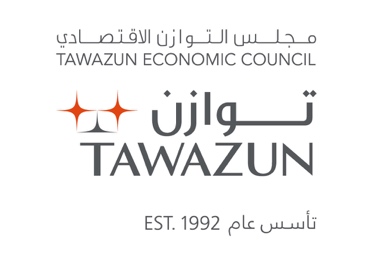 IN DEFENSE & SECURITY (SEEDS)Internship Program- Letter of IntentWe at                                                            are interested in SEEDS internship program, and would like to apply for      calendar year                    based on the following requirements:  Company name:Focal point contact details:Phone:Email:Type of Intern(Eng. Students / Fresh Eng. Grads)Interns Intake (Nos)Internship StartInternship EndMajorInternship LocationINTERNSHIP TO COVER AREAS (PLEASE INDICATE ALL APPLICABLE AREAS):INTERNSHIP TO COVER AREAS (PLEASE INDICATE ALL APPLICABLE AREAS):INTERNSHIP TO COVER AREAS (PLEASE INDICATE ALL APPLICABLE AREAS):INTERNSHIP TO COVER AREAS (PLEASE INDICATE ALL APPLICABLE AREAS):Systems Engineering and ArchitecturesModelling and SimulationMaterials and StructuresComponent and Module TechnologiesRF Sensor Technologies and ApplicationsElectro-Optical & Laser Sensor Technologies and ApplicationsCommunication & Information Technologies and Cyber SecurityEnergy Harvesting & Management and Drive TechnologiesGuidance, Navigation and Control Technologies & Applications (autonomous/ unmanned systems)Guidance, Navigation and Control Technologies & Applications (autonomous/ unmanned systems)Guidance, Navigation and Control Technologies & Applications (autonomous/ unmanned systems)Defense Contractor ConfirmationSignature:Capability DevelopmentTawazun Economic CouncilSignature:Tawazun Economic ProgramTawazun Economic CouncilSignature:Date:Date:Date: